Critérios para avaliação curricularDoutorado Profissional em Biotecnologia(*) Para artigos publicados em periódicos que não constem no Qualis, será considerado o fator de impacto para identificação do Qualis da área de Biotecnologia.* Todos as atividades deverão ser comprovadas. Artigos no prelo deverão ser comprovados com o aceite final dos periódicos. O anexo IV deve ser impresso e entregue com a avaliação curricular (ítem 2) preenchido e com as comprovações encadernadas na mesma ordem estabelecida na tabela (item obrigatório)UNIVERSIDADE ESTADUAL DE MONTES CLAROSPrograma de Pós-Graduação em Biotecnologia - PPGB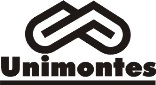                                                                        ANEXO IV                                             N.º04-2019Ítem 1. Projeto de pesquisa, apresentação e arguição (a ser preenchido pela comissão avaliadora)Ítem 1. Projeto de pesquisa, apresentação e arguição (a ser preenchido pela comissão avaliadora)Ítem 1. Projeto de pesquisa, apresentação e arguição (a ser preenchido pela comissão avaliadora)Ítem 1. Projeto de pesquisa, apresentação e arguição (a ser preenchido pela comissão avaliadora)Ítem 1. Projeto de pesquisa, apresentação e arguição (a ser preenchido pela comissão avaliadora)Ítem 1. Projeto de pesquisa, apresentação e arguição (a ser preenchido pela comissão avaliadora)Ítem 1. Projeto de pesquisa, apresentação e arguição (a ser preenchido pela comissão avaliadora)Ítem 1. Projeto de pesquisa, apresentação e arguição (a ser preenchido pela comissão avaliadora)Ítem 1. Projeto de pesquisa, apresentação e arguição (a ser preenchido pela comissão avaliadora)Pontuação por ocorrênciaPontuação por ocorrênciaPontuação máximaPontuação máximaPontuação obtidaPontuação obtidaAAConhecimento e compreensão da proposta: Conhecimento e compreensão da proposta. Domínio do tema de atuação do projeto e capacidade de sintetize do estado da arte do tema de estudo20202020BBDomínio da metodologia: Conhecimento das técnicas, procedimento e equipamentos a serem utilizadas no projeto, tanto do ponto de vista do usuário quanto da fundamentação teórica da técnica20202020CCApresentação e arguição do projeto:Contextualização do problema no campo da biotecnologia, possibilidade de aplicação no setor empresarial e na criação de empresa de base tecnológica.30303030DDViabilidade financeira, técnica, de tempo de execuçãoFinanciamento – agências, recursos, infraestrutura de laboratórios tempo de execução do projeto e o prazo estipulado para encerramento do curso.10101010EEAderência do Projeto ao Programa de Doutorado:. Inserção em linhas de pesquisa do PPGB.10101010FFDisponibilidade de tempo e entrevista com o candidato: verificar se o candidato se dedicará em tempo integral e/ou exclusivo ao curso e entrevista.10101010TotalTotalTotal100100100100Ítem 2. Avaliação curricular (a ser preenchido pelo candidato)Ítem 2. Avaliação curricular (a ser preenchido pelo candidato)Ítem 2. Avaliação curricular (a ser preenchido pelo candidato)Ítem 2. Avaliação curricular (a ser preenchido pelo candidato)Ítem 2. Avaliação curricular (a ser preenchido pelo candidato)Ítem 2. Avaliação curricular (a ser preenchido pelo candidato)Ítem 2. Avaliação curricular (a ser preenchido pelo candidato)Ítem 2. Avaliação curricular (a ser preenchido pelo candidato)Ítem 2. Avaliação curricular (a ser preenchido pelo candidato)2.1.Atividades acadêmicas / Títulos / Experiência profissionalAtividades acadêmicas / Títulos / Experiência profissionalPontuação por ocorrênciaPontuação máximaPontuação máximaNúmero de ocorrênciasNúmero de ocorrênciasPontuação obtidaAMestrado concluído na área específica (Biotecnologia e áreas afins)Mestrado concluído na área específica (Biotecnologia e áreas afins)2,02,02,0BMestrado concluído em outras áreasMestrado concluído em outras áreas1,01,01,0CCursos de Especialização/ Atualização/ Extensão em Biotecnologia e afins (360 hs)Cursos de Especialização/ Atualização/ Extensão em Biotecnologia e afins (360 hs)0,51,01,0DAtividade docente em cursos de graduação, extensão, aperfeiçoamento, especialização ou pós-graduação, na área de Biotecnologia ou afins (por semestre)Atividade docente em cursos de graduação, extensão, aperfeiçoamento, especialização ou pós-graduação, na área de Biotecnologia ou afins (por semestre)0,52,02,02.2.Atividades acadêmicas / Títulos / Experiência profissional (continuação)Pontuação por ocorrênciaPontuação máximaNúmero de ocorrênciasPontuação obtidaEOrientação de monografia de Trabalho de Conclusão de Curso (TCC) de estudante em curso de especialização (Lato sensu).0,52,0FOrientação de monografia de Trabalho de Conclusão de Curso (TCC) e/ou bolsista de Iniciação Científica (por orientação)0,52,0GParticipação em eventos (congressos, seminários, encontros, palestras técnicas)0,52,0HParticipação como palestrante ou debatedor em congressos e similares; participação na organização de eventos: cursos, simpósios, seminários (por evento)0,52,0IMonitoria ou tutoria em cursos de Graduação ou Extensão (por semestre)0,51,5JPrêmios e homenagens (por premiação)0,51,0Subtotal 116,5Atividades Científicas / Produções Científicas e TecnológicasPontuação por ocorrênciaPontuação máximaNúmero de ocorrênciasPontuação obtidaKArtigo cientifico publicado em periódico Qualis A1 / A25,015,0LArtigo cientifico publicado em periódico Qualis B1 / B2 / B32,510MArtigo cientifico publicado em periódico Qualis B4 / B51,56,0NArtigo cientifico publicado em periódico Qualis C0,53,0ODesenvolvimento de patentes com pedido de depósito4,08PDesenvolvimento de patentes concedidas7,014QProduto registrado em orgão competente2,57,5RElaboração de relatórios técnicos de validação de métodos e/ou processos industriais (registrados ou publicados)2,510SResumos publicados em anais de eventos internacionais ou nacionais0,256,0TBolsa de pesquisa e/ou desenvolvimento tecnológico: IC, ITI, PIBIC, PIBIT, DTI (por ano)2,04,0Subtotal 283,5Total = SutTotal 1 + Subtotal 2100